RFP REQUEST FOR PROPOSAL (RFP)Part 1:  INTRODUCTION1.1	About the Pacific Community (SPC)The Pacific Community (SPC) is the principal scientific and technical organisation of the Pacific region, established by treaty in 1947 with the signing of the Agreement Establishing the South Pacific Commission (the Canberra Agreement).SPC has our headquarters in Noumea, New Caledonia and has regional offices in Fiji, the Federated States of Micronesia and Vanuatu, as well as an office in France. SPC works across the Pacific and has staff in nearly all of our Pacific Island Country and Territory members.SPC works for the well-being of Pacific people through the effective and innovative application of science and knowledge and is guided by a deep understanding of Pacific Island contexts and cultures. Our unique organisation covers more than 20 sectors and is renowned for knowledge and innovation in such areas as fisheries science, public health surveillance, geoscience and conservation of plant genetic resources for food security.For more information about SPC and the work that we do, please visit our website: https://www.spc.int/.1.2	SPC’s procurement activities SPC’s procurement activities are guided by the principles of high ethical standards, value for money, open competition and social and environmental responsibility and are carried out under our Procurement Policy.SPC’s Procurement Policy provides the framework for ensuring that SPC obtains the best value for its purchases, in terms of both cost and quality; demonstrates financial probity and accountability to its members and development partners; manages and prevents the potential for conflicts of interest; reduces its environmental impact and manages any other risks.At SPC, all procurement follows the same main steps: planning; statement of needs; requisition; solicitation; evaluation; award; receipt; and payment.  Different procedures apply depending on the value of the goods, services and works to be procured. For further information or enquiries about SPC’s procurement activities, please visit the procurement pages on our website:  https://www.spc.int/procurement or email: procurement@spc.int.1.3	SPC’s Request for Proposal (RFP) ProcessAt SPC, procurement valued at more than EUR 45,000 must be advertised through a Request for Proposal (RFP) with any bids received evaluated by SPC’s Procurement Committee to determine the offer that provides the best value for money.This RFP sets out SPC’s requirements and it asks you, as a bidder, to respond in writing in a prescribed format with pricing and other required information. The RFP contains detailed instructions and templates to enable you to submit a compliant bid. It sets out the overall timetable; it confirms the evaluation criteria that SPC will use to evaluate quotations; it explains the administrative arrangements for the receipt of the bids; and it sets out how bidders can request further information. Your participation confirms your acceptance of SPC’s conditions of participation in the RFP process.Part 2:  INSTRUCTIONS TO BIDDERS2.1	BackgroundSPC invites you to submit a bid to deliver the  as specified in Part 3.SPC has advertised this RFP on its website and may send it directly to potential vendors. The same specifications, submission and other solicitation requirements will be provided to all vendors.SPC has compiled these instructions to guide prospective bidders and to ensure that all bidders are given equal and fair consideration.Please read the instructions carefully before submitting your bid. For your bid to be considered, you must provide all the prescribed information by the closing date and in the format specified.2.2	Submission instructionsYour submission must be clear, concise and complete and should only include information that is necessary to respond effectively to this RFP. Please note that you may be marked down or excluded from the procurement exercise if your submission contains any ambiguities or lacks clarity. Your proposal must include the following documents:Your proposal must be submitted in two separate emails. You must submit your Technical proposal (Annexes 1 to 4 and all their supporting documents)  as an attachment to one email. No financial information may appear in the technical proposal.You must submit your Financial proposal (Annex 5) in a separate email. All prices in the proposal must be presented in . Your Financial proposal is to be password protected. SPC will request the password in the event that it is required.Both emails are to be sent to procurement@spc.int with the subject line of your email as: Submission .Your proposal must be received no later than  by  . Only one bid per bidder is permitted.SPC will send a formal acknowledgement to each proposal received before the deadline. SPC reserves the right to exclude from consideration any proposal not received by the deadline, with complete information or in incorrect form.2.3	ClarificationsYou may submit questions or seek clarifications on any issue relating to this RFP. The questions are to be submitted in writing to procurement@spc.int with the subject line: Clarification . The deadline for submission of clarifications is  by  .Details will be kept of any communications between SPC and bidders. This assists SPC to ensure transparency of the procurement process. While SPC prefers written communication in the RFP process, at any point where there is phone call or other conversation, SPC will keep a record or a file note of the exchange with prospective bidders.2.4	Evaluation ValidityEach proposal will be assessed for compliance with the submission requirements by the Bids Opening Committee. At this stage, basic due diligence will also be undertaken.To assist in the examination, evaluation and comparison of proposals, SPC may ask the bidder for clarification of its proposal or additional information. The request for clarification will be in writing. Technical All valid proposals will be assessed against the technical evaluation criteria set out in Part 4. The criteria are provided with weighted scores according to the relative importance of each. SPC will not change the evaluation criteria set out in the RFP at any stage of the procurement process. Any changes in the evaluation criteria will result in the RFP process being re-issued.Bidders are expected to familiarise themselves with local conditions and take these into account in preparing their proposal. Where minimum qualifications are set as specific evaluation criteria, these could include educational qualification, professional accreditation or certification, licensing, experience and expertise. FinancialAny bids that pass the minimum technical evaluation requirements will pass onto financial evaluation. During the financial evaluation, if there is a discrepancy between the unit price and the total price, the lower price shall prevail. If there is a discrepancy between words and figures the amount in words will prevail.The total cost of the proposal is to be inclusive of any taxes and is not subject to revision. 2.5	Contract awardSPC may award the contract once the Procurement Committee has determined that a bidder has met the prescribed requirements and the bidder’s proposal has been determined to be the most responsive to the RFP documents, provide the best value for money and best serve the interests of SPC.SPC’s General Terms and Conditions of Contract will apply to any contracts awarded under this RFP, unless otherwise agreed. Any requested changes to the General Terms and Conditions of Contract must be foreshadowed in the submission.The award of the contract will be made by contract signed and dated by both parties.2.6	Key datesPlease see the proposed procurement timetable in the table below. This timetable is intended as a guide only and while SPC does not intend to depart from the timetable, it reserves the right to do so at any stage.2.7	Legal and complianceChild and vulnerable adult protection:  SPC is committed to the well-being of children and vulnerable adults. All SPC contractors are required to commit to the principles of SPC’s Child and Vulnerable Adult Protection Policy (XI.G Manual of Staff Policies). Breach of this requirement can result in SPC terminating any contract with a successful bidder. Any allegations of potential misconduct in relation to this RFP involving children or vulnerable adults should sent to complaints@spc.int.Confidentiality: Unless otherwise agreed by SPC in advance or where the contents of the RFP are already in the public domain when shared with the bidder, bidders shall at all times treat the contents of the RFP and any related documents as confidential. SPC will also treat the information it receives from the bidders as confidential. Conflict of interest: Bidders must take all necessary measures to prevent any situation of conflict of interest.  You must notify SPC in writing as soon as possible of any situation that could constitute a conflict of interest during the RFP process. If you have any familial connection with SPC staff, this must be declared, and approval will then be sought for you to engage in the RFP process. Breach of this requirement can result in the exclusion of the bidder from the RFP process or in SPC terminating any contract with a successful bidder.Cost of preparation of quotations: Under no circumstances will SPC be liable for any proposal submission costs, expenditure, work or effort that you may incur in relation to your provision of a proposal (including if the procurement process is terminated or amended by SPC).Currency, validity, duties, taxes: Unless specifically otherwise requested, all proposals should be in  and must be net of any direct or indirect taxes and duties and shall remain valid for 120 days from the closing date. The successful bidder is bound by their proposal for a further 60 days following notification they are the preferred bidder so that the contract may be awarded. No price variation due to escalation, inflation, fluctuation in exchange rates, or any other market factors shall be accepted at any time during this period.  Eligibility: Bidders are required to disclose to SPC whether they are subject to any sanction or temporary suspension imposed by any international organisation, or whether they are subject to bankruptcy proceedings. You may not be bankrupt or suspended, debarred, or otherwise identified as ineligible by any international organisation. Failure to disclose such information may result in debarment and termination of any contract issued to the bidder by SPC.Fraud and corruption: SPC has zero tolerance for fraud and corruption. All contractors have an obligation to report potential fraud and corruption. Breach of this requirement can result in the exclusion of the bidder from the RFP process or in SPC terminating any contract with a successful bidder. Allegations of potential misconduct by an SPC staff member or contractor involving fraud or corruption can be sent to complaints@spc.int.Good faith:  The information in this RFP is provided by SPC in good faith. No representation, warranty, assurance or undertaking (express or implied) is or will be made, and no responsibility or liability will be accepted by SPC in relation to the adequacy, accuracy, completeness or reasonableness of this RFP or any information provided by SPC in relation to this RFP.Modifications: Any clarifications, corrections or modifications will be published on the SPC website prior to deadline. In the event a bidder has submitted a bid before the clarification, correction or modification, the bidder will be informed and may modify the bid. The modified bid will still need to be received before the deadline.No offer of contract or invitation to contract:  This RFP is not an offer to contract or an invitation by SPC to enter into a contract with you.Privacy:  The bidder is to comply with the requirements of applicable legislation and regulatory requirements in force for the use of personal data that is disclosed for the purposes of this RFP. SPC will handle any personal information it receives under the RFP in line with its Privacy Policy, and the Guidelines for handling personal information of bidders and grantees. Right to amend, seek clarity, withdraw, not award:  SPC reserves the right to: (1) amend, add to or withdraw all or any part of this RFP at any time, or to re-invite bids on the same or any alternative basis; (2) seek clarification or documents in respect of any bidder’s submission; (3) choose not to award a contract as a result of this RFP; (4) make whatever changes it sees fit to the timetable, structure or content of the procurement process, depending on approvals processes or for any other reason.  Please note that while SPC will not change the evaluation criteria set out in the RFP without the RFP process being re-issued, SPC does reserve the right at the time of award of contract to vary the quantity of services and goods specified in the RFP and to accept or reject any proposal at any time prior to award of the contract without incurring any liability to the affected bidder or any obligation to inform the affected bidder/s of the grounds for SPC’s action. Right to disqualify:  SPC reserves the right to disqualify: (1) any bidder that does not submit a proposal in accordance with the instructions in this RFP; (2) any bidder that misrepresents information to SPC; (3) any bidder that directly or indirectly canvasses any SPC employee concerning the award of a contract.Use of material:  Bidders shall not use the contents of the RFP or any related material for any purpose other than for the purpose of considering submitting, or submitting, a bid to SPC.Warranty, representation, assurance, undertaking:  The bidder acknowledges and agrees that no person has any authority to give any warranty, representation, assurance or undertaking on behalf of SPC in connection with any contract which may (or may not) follow on from this RFP process.2.8	Complaints processBidders that consider they were not treated fairly during any SPC procurement process may lodge a protest. The protest should be addressed to complaints@spc.int. The bidder must provide the following information: (1) full contact details; (2) details of the relevant procurement; (3) reasons for the protest, including how the alleged behaviour negatively impacted the bidder; (4) copies of any documents supporting grounds for protest; (5) the relief that is sought.RFP Part 3:  Part 4:  PROPOSAL EVALUATION MATRIX4.1	Competency Requirements & Score WeightA two-stage procedure will be utilised to evaluate the proposals, with evaluation of the technical proposal being completed prior to any financial proposal being opened and compared.The competencies which will be evaluated are detailed in Part 3.The evaluation matrix bellow also reflects the obtainable score specified for each evaluation criterion (technical requirement) which indicates the relative significance or weight of the items in the overall evaluation process.The technical component, which has a total possible value of 700 points, will be evaluated using the following criteria:4.2	Financial evaluationThe financial component of the proposal will be scored on the basis of overall costs for the delivery of the  and financial incentives and benefits provided to SPC. The lowest financial proposal will be awarded maximum 300 points and other financial offers and incentives will be awarded points as per the formula below:Financial Proposal score = (Lowest Price / Price under consideration) x 300RFP Part 5:  PROPOSAL SUBMISSION FORMSAnnex 1:  BIDDER’S LETTER OF APPLICATIONDear Sir /Madam:Having examined the Solicitation Documents, the receipt of which is hereby duly acknowledged, we the undersigned, offer to supply the required  for the sum as may be ascertained in accordance with the Financial Proposal attached herewith and made part of this proposal.We acknowledge that:SPC may exercise any of its rights set out in the Request for Proposal documents, at any time;The statements, opinions, projections, forecasts or other information contained in the Request for Proposal documents may change;The Request for Proposal documents are a summary only of SPC’s requirements and is not intended to be a comprehensive description of them;Neither the lodgement of the Request for Proposal documents nor the acceptance of any tender nor any agreement made subsequent to the Request for Proposal documents will imply any representation from or on behalf of SPC that there has been no material change since the date of the Request for Proposal documents, or since the date as at which any information contained in the Request for Proposal documents is stated to be applicable;Excepted as required by law and only to the extent so required, neither SPC, nor its respective officers, employees, advisers or agents will in any way be liable to any person or body for any loss, damage, cost or expense of any nature arising in any way out of or in connection with any representations, opinions, projections, forecasts or other statements, actual or implied, contained in or omitted from the Request for Proposal documents.We undertake, if our proposal is accepted, to commence and complete delivery of all items in the contract within the time frame stipulated.We understand that you are not bound to accept any proposal you may receive and that a binding contract would result only after final negotiations are concluded on the basis of the Technical and Financial Components proposed.RFP Annex 2:  CONFLICT OF INTEREST DECLARATIONINSTRUCTIONS TO BIDDERSWhat is a conflict of interest? A conflict of interest may arise from economic or commercial interests, political, trade union or national affinities, family, cultural or sentimental ties, or any other type of relationship or common interest between the bidder and any person connected with the contracting authority (SPC staff member, consultant or any other expert or collaborator mandated by SPC). Always declare a conflict The existence of a potential or apparent conflict of interest does not necessarily prevent the bidder concerned from taking part in a tender process. However, the declaration of the existence of such a conflict by the persons concerned is essential and allows SPC to take appropriate measures to mitigate it and prevent the associated risks. Bidders are therefore invited to declare any situation, fact or link which, to their knowledge, could generate a real, potential or apparent conflict of interest. Declaration at any time Conflicts of interest may arise at any time during the procurement process or the implementation of a contract (e.g. new partner in the project) or as a result of a change in personal life (e.g. marriage, inheritance, financial transaction, creation of a company). If such a relationship is found and could be perceived by a reasonable person as likely to influence a decision, a declaration of the situation is necessary. In case of doubt, a conflict situation must be declared. Declaration for any person involved A declaration must be completed for each person involved in the tender (principal representative of the bidder, possible subcontractors, consultant, etc.) Failure Failing to declare a potential conflict of interest may result in the bidder being refused a contract or placed on SPC's list of non-responsible suppliers. RFP DECLARATIONI, the undersigned, , acting in the name and on behalf of the company , declare that: In addition, I undertake to: declare, without delay, to SPC any situation that constitutes a potential conflict of interest or is likely to lead to a conflict-of-interest; not to grant, seek, obtain or accept any advantage, whether financial or in kind, to or from any person where such advantage constitutes an unfair practice or an attempt at fraud or corruption, directly or indirectly, or constitutes a gratuity or reward related to the award of the contract; to provide accurate, truthful and complete information to SPC in connection with this procurement process. I acknowledge that I and/or my company and/or my business partners who are jointly and severally bidding on the RFP  may be subject to sanctions such as being placed on SPC's list of non-responsible vendors, if it is established that false statements have been made or false information has been provided.RFP Annex 3:  INFORMATION ABOUT THE BIDDER AND DUE DILIGENCEPlease complete the following questionnaire and provide supporting documents where applicable.I declare that the particulars given herein above are true, correct and complete to the best of my knowledge, and the documents submitted in support of this form are genuine and obtained legally from the respective issuing authority.I declare that none of the funds received or to be received by my company will be used for criminal activities, including financing terrorism or money laundering.By sending this declaration to SPC, I agree that my business and personal information may be used by SPC for due diligence purposes.  I also understand and accept that SPC will treat any personal information it receives in connection with my proposal in accordance with its Privacy Policy, and the Guidelines for handling personal information of bidders and grantees.RFP Annex 4:  TECHNICAL PROPOSAL SUBMISSION FORMINSTRUCTIONS TO BIDDERSPlease complete the right-hand columns in the technical specifications table below. RFP Annex 5:  FINANCIAL PROPOSAL SUBMISSION FORM Project Title:Nature of the Location:Date of issue:Closing Date:SPC Reference:STAGEDATERFP advertisedDeadline for seeking clarificationRFP Closing DateAward of ContractCommencement of ContractConclusion of ContractFor the Bidder: Name of the Bidder’s representative: Title: Date: To my knowledge, I am not in a conflict-of-interest situation There is a potential conflict of interest with regard to my . relationship with  in his or her capacity as , although, to the best of my knowledge, this person is not directly or indirectly involved in any stage of the procurement process I may be in a conflict of interest with regard to my  relationship with  in his or her capacity as , as this person is, to the best of my knowledge, directly or indirectly linked to the procurement process To my knowledge, there is another situation that could potentially constitute a conflict of interest: For the Bidder: Name of the Bidder’s representative: Title: Date: VENDOR INFORMATIONVENDOR INFORMATIONVENDOR INFORMATIONVENDOR INFORMATIONVENDOR INFORMATIONVENDOR INFORMATIONVENDOR INFORMATIONVENDOR INFORMATIONVENDOR INFORMATIONAre you already registered as an SPC vendor?Are you already registered as an SPC vendor?Are you already registered as an SPC vendor?Are you already registered as an SPC vendor?Are you already registered as an SPC vendor?Are you already registered as an SPC vendor?Are you already registered as an SPC vendor? Yes NoIf ‘No’, please complete the form. If ‘Yes’, do you have any information to update?If ‘No’, please complete the form. If ‘Yes’, do you have any information to update?If ‘No’, please complete the form. If ‘Yes’, do you have any information to update?If ‘No’, please complete the form. If ‘Yes’, do you have any information to update?If ‘No’, please complete the form. If ‘Yes’, do you have any information to update?If ‘No’, please complete the form. If ‘Yes’, do you have any information to update?If ‘No’, please complete the form. If ‘Yes’, do you have any information to update? Yes NoIf ‘Yes’, please complete the form. If ‘No’, sign directly the form without completing itIf ‘Yes’, please complete the form. If ‘No’, sign directly the form without completing itIf ‘Yes’, please complete the form. If ‘No’, sign directly the form without completing itIf ‘Yes’, please complete the form. If ‘No’, sign directly the form without completing itIf ‘Yes’, please complete the form. If ‘No’, sign directly the form without completing itIf ‘Yes’, please complete the form. If ‘No’, sign directly the form without completing itIf ‘Yes’, please complete the form. If ‘No’, sign directly the form without completing itIf ‘Yes’, please complete the form. If ‘No’, sign directly the form without completing itIf ‘Yes’, please complete the form. If ‘No’, sign directly the form without completing itPlease provide information related to your entity.Please provide information related to your entity.Please provide information related to your entity.Please provide information related to your entity.Please provide information related to your entity.Please provide information related to your entity.Please provide information related to your entity.Please provide information related to your entity.Please provide information related to your entity.Company nameAddressDirector/CEOPositionBusiness Registration/License numberBusiness Registration/License numberDate of business registrationDate of business registrationCountry of business registrationCountry of business registrationStatus of the entity:  For-profit entity (company),  NGO,  International organisation, Government body,  University,  Association,  Research Institute,  Other: Status of the entity:  For-profit entity (company),  NGO,  International organisation, Government body,  University,  Association,  Research Institute,  Other: Status of the entity:  For-profit entity (company),  NGO,  International organisation, Government body,  University,  Association,  Research Institute,  Other: Status of the entity:  For-profit entity (company),  NGO,  International organisation, Government body,  University,  Association,  Research Institute,  Other: Status of the entity:  For-profit entity (company),  NGO,  International organisation, Government body,  University,  Association,  Research Institute,  Other: Status of the entity:  For-profit entity (company),  NGO,  International organisation, Government body,  University,  Association,  Research Institute,  Other: Status of the entity:  For-profit entity (company),  NGO,  International organisation, Government body,  University,  Association,  Research Institute,  Other: Status of the entity:  For-profit entity (company),  NGO,  International organisation, Government body,  University,  Association,  Research Institute,  Other: Status of the entity:  For-profit entity (company),  NGO,  International organisation, Government body,  University,  Association,  Research Institute,  Other: Please provide the following documents (or any other relevant documents according to your national legislation) to verify the legal existence of the entity, the authority of its officer and proof of its address:Please provide the following documents (or any other relevant documents according to your national legislation) to verify the legal existence of the entity, the authority of its officer and proof of its address:Please provide the following documents (or any other relevant documents according to your national legislation) to verify the legal existence of the entity, the authority of its officer and proof of its address:Please provide the following documents (or any other relevant documents according to your national legislation) to verify the legal existence of the entity, the authority of its officer and proof of its address:Please provide the following documents (or any other relevant documents according to your national legislation) to verify the legal existence of the entity, the authority of its officer and proof of its address:Please provide the following documents (or any other relevant documents according to your national legislation) to verify the legal existence of the entity, the authority of its officer and proof of its address:Please provide the following documents (or any other relevant documents according to your national legislation) to verify the legal existence of the entity, the authority of its officer and proof of its address:Please provide the following documents (or any other relevant documents according to your national legislation) to verify the legal existence of the entity, the authority of its officer and proof of its address:Please provide the following documents (or any other relevant documents according to your national legislation) to verify the legal existence of the entity, the authority of its officer and proof of its address: Evidence of the power of attorney or board resolution granted to the officer to transact business on its behalf or any other document delegating authority Certificate of business registration/license Memorandum, Articles or Statutes of Association Telephone or electricity bill in the name of the entity Bank statement bearing the name of the entity Evidence of the power of attorney or board resolution granted to the officer to transact business on its behalf or any other document delegating authority Certificate of business registration/license Memorandum, Articles or Statutes of Association Telephone or electricity bill in the name of the entity Bank statement bearing the name of the entity Evidence of the power of attorney or board resolution granted to the officer to transact business on its behalf or any other document delegating authority Certificate of business registration/license Memorandum, Articles or Statutes of Association Telephone or electricity bill in the name of the entity Bank statement bearing the name of the entity Evidence of the power of attorney or board resolution granted to the officer to transact business on its behalf or any other document delegating authority Certificate of business registration/license Memorandum, Articles or Statutes of Association Telephone or electricity bill in the name of the entity Bank statement bearing the name of the entity Evidence of the power of attorney or board resolution granted to the officer to transact business on its behalf or any other document delegating authority Certificate of business registration/license Memorandum, Articles or Statutes of Association Telephone or electricity bill in the name of the entity Bank statement bearing the name of the entity Evidence of the power of attorney or board resolution granted to the officer to transact business on its behalf or any other document delegating authority Certificate of business registration/license Memorandum, Articles or Statutes of Association Telephone or electricity bill in the name of the entity Bank statement bearing the name of the entity Evidence of the power of attorney or board resolution granted to the officer to transact business on its behalf or any other document delegating authority Certificate of business registration/license Memorandum, Articles or Statutes of Association Telephone or electricity bill in the name of the entity Bank statement bearing the name of the entity Evidence of the power of attorney or board resolution granted to the officer to transact business on its behalf or any other document delegating authority Certificate of business registration/license Memorandum, Articles or Statutes of Association Telephone or electricity bill in the name of the entity Bank statement bearing the name of the entity Evidence of the power of attorney or board resolution granted to the officer to transact business on its behalf or any other document delegating authority Certificate of business registration/license Memorandum, Articles or Statutes of Association Telephone or electricity bill in the name of the entity Bank statement bearing the name of the entityHow many employees does your company and its subsidiaries have?How many employees does your company and its subsidiaries have?How many employees does your company and its subsidiaries have?How many employees does your company and its subsidiaries have?How many employees does your company and its subsidiaries have?How many employees does your company and its subsidiaries have?Do you have professional insurance against all risks in respect of your employees, sub-contractors, property and equipment?Do you have professional insurance against all risks in respect of your employees, sub-contractors, property and equipment?Do you have professional insurance against all risks in respect of your employees, sub-contractors, property and equipment?Do you have professional insurance against all risks in respect of your employees, sub-contractors, property and equipment?Do you have professional insurance against all risks in respect of your employees, sub-contractors, property and equipment?Do you have professional insurance against all risks in respect of your employees, sub-contractors, property and equipment?Do you have professional insurance against all risks in respect of your employees, sub-contractors, property and equipment? Yes NoIf ‘no’, what type of business insurance do you have?If ‘no’, what type of business insurance do you have?If ‘no’, what type of business insurance do you have?If ‘no’, what type of business insurance do you have?Are you up to date with your tax and social security payment obligations?Are you up to date with your tax and social security payment obligations?Are you up to date with your tax and social security payment obligations?Are you up to date with your tax and social security payment obligations?Are you up to date with your tax and social security payment obligations?Are you up to date with your tax and social security payment obligations?Are you up to date with your tax and social security payment obligations? Yes NoIs your entity regulated by a national authority?Is your entity regulated by a national authority?Is your entity regulated by a national authority?Is your entity regulated by a national authority?Is your entity regulated by a national authority?Is your entity regulated by a national authority?Is your entity regulated by a national authority? Yes NoIf you answered ‘yes’, please specify the name:If you answered ‘yes’, please specify the name:If you answered ‘yes’, please specify the name:Is your entity a publicly held company?Is your entity a publicly held company?Is your entity a publicly held company?Is your entity a publicly held company?Is your entity a publicly held company?Is your entity a publicly held company?Is your entity a publicly held company? Yes NoDoes your entity have a publicly available annual report?Does your entity have a publicly available annual report?Does your entity have a publicly available annual report?Does your entity have a publicly available annual report?Does your entity have a publicly available annual report?Does your entity have a publicly available annual report?Does your entity have a publicly available annual report? Yes NoPlease send SPC your audited financial statement from the last  financial years if availablePlease send SPC your audited financial statement from the last  financial years if availablePlease send SPC your audited financial statement from the last  financial years if availablePlease send SPC your audited financial statement from the last  financial years if availablePlease send SPC your audited financial statement from the last  financial years if availablePlease send SPC your audited financial statement from the last  financial years if availablePlease send SPC your audited financial statement from the last  financial years if availablePlease send SPC your audited financial statement from the last  financial years if availablePlease send SPC your audited financial statement from the last  financial years if availableDUE DILIGENCEDUE DILIGENCEDUE DILIGENCEDUE DILIGENCEDUE DILIGENCEDUE DILIGENCEDUE DILIGENCEDUE DILIGENCEDUE DILIGENCEDUE DILIGENCEDUE DILIGENCEDoes your entity have foreign branches and/or subsidiaries?Does your entity have foreign branches and/or subsidiaries?Does your entity have foreign branches and/or subsidiaries?Does your entity have foreign branches and/or subsidiaries?Does your entity have foreign branches and/or subsidiaries?Does your entity have foreign branches and/or subsidiaries?Does your entity have foreign branches and/or subsidiaries?Does your entity have foreign branches and/or subsidiaries? Yes Yes NoIf you answered ‘yes’ to the previous question, please confirm the branches.If you answered ‘yes’ to the previous question, please confirm the branches.If you answered ‘yes’ to the previous question, please confirm the branches.If you answered ‘yes’ to the previous question, please confirm the branches.If you answered ‘yes’ to the previous question, please confirm the branches.If you answered ‘yes’ to the previous question, please confirm the branches.If you answered ‘yes’ to the previous question, please confirm the branches.If you answered ‘yes’ to the previous question, please confirm the branches.If you answered ‘yes’ to the previous question, please confirm the branches.If you answered ‘yes’ to the previous question, please confirm the branches.If you answered ‘yes’ to the previous question, please confirm the branches.Head Office & domestic branches Head Office & domestic branches Head Office & domestic branches Head Office & domestic branches Head Office & domestic branches Head Office & domestic branches Head Office & domestic branches Head Office & domestic branches  Yes No NoDomestic subsidiaries Domestic subsidiaries Domestic subsidiaries Domestic subsidiaries Domestic subsidiaries Domestic subsidiaries Domestic subsidiaries Domestic subsidiaries  Yes No NoOverseas branches Overseas branches Overseas branches Overseas branches Overseas branches Overseas branches Overseas branches Overseas branches  Yes No NoOverseas subsidiaries Overseas subsidiaries Overseas subsidiaries Overseas subsidiaries Overseas subsidiaries Overseas subsidiaries Overseas subsidiaries Overseas subsidiaries  Yes No NoDoes your entity provide financial services to customers determined to be high risk including but not limited to:Does your entity provide financial services to customers determined to be high risk including but not limited to:Does your entity provide financial services to customers determined to be high risk including but not limited to:Does your entity provide financial services to customers determined to be high risk including but not limited to:Does your entity provide financial services to customers determined to be high risk including but not limited to:Does your entity provide financial services to customers determined to be high risk including but not limited to:Does your entity provide financial services to customers determined to be high risk including but not limited to:Does your entity provide financial services to customers determined to be high risk including but not limited to:Does your entity provide financial services to customers determined to be high risk including but not limited to:Does your entity provide financial services to customers determined to be high risk including but not limited to:Does your entity provide financial services to customers determined to be high risk including but not limited to:Foreign Financial Institutions  Yes No No No NoCasinosCasinos Yes No NoCash Intensive Businesses Yes No No No NoForeign Government EntitiesForeign Government Entities Yes No NoNon-Resident Individuals Yes No No No NoMoney Service BusinessesMoney Service Businesses Yes No No Other, please provide details: Other, please provide details: Other, please provide details: Other, please provide details: Other, please provide details: Other, please provide details:If you answered ‘yes’ to any of the boxes in question 11, does your entity’s policies and procedures specifically outline how to mitigate the potential risks associated with these higher risk customer types?If you answered ‘yes’ to any of the boxes in question 11, does your entity’s policies and procedures specifically outline how to mitigate the potential risks associated with these higher risk customer types?If you answered ‘yes’ to any of the boxes in question 11, does your entity’s policies and procedures specifically outline how to mitigate the potential risks associated with these higher risk customer types?If you answered ‘yes’ to any of the boxes in question 11, does your entity’s policies and procedures specifically outline how to mitigate the potential risks associated with these higher risk customer types?If you answered ‘yes’ to any of the boxes in question 11, does your entity’s policies and procedures specifically outline how to mitigate the potential risks associated with these higher risk customer types?If you answered ‘yes’ to any of the boxes in question 11, does your entity’s policies and procedures specifically outline how to mitigate the potential risks associated with these higher risk customer types?If you answered ‘yes’ to any of the boxes in question 11, does your entity’s policies and procedures specifically outline how to mitigate the potential risks associated with these higher risk customer types?If you answered ‘yes’ to any of the boxes in question 11, does your entity’s policies and procedures specifically outline how to mitigate the potential risks associated with these higher risk customer types? Yes No NoIf you answered ‘yes’, please explain how:If you answered ‘yes’, please explain how:If you answered ‘yes’, please explain how:Does your entity have a written policy, controls and procedures reasonably designed to prevent and detect fraud, corruption, money laundering or terrorist financing activities? Does your entity have a written policy, controls and procedures reasonably designed to prevent and detect fraud, corruption, money laundering or terrorist financing activities? Does your entity have a written policy, controls and procedures reasonably designed to prevent and detect fraud, corruption, money laundering or terrorist financing activities? Does your entity have a written policy, controls and procedures reasonably designed to prevent and detect fraud, corruption, money laundering or terrorist financing activities? Does your entity have a written policy, controls and procedures reasonably designed to prevent and detect fraud, corruption, money laundering or terrorist financing activities? Does your entity have a written policy, controls and procedures reasonably designed to prevent and detect fraud, corruption, money laundering or terrorist financing activities? Does your entity have a written policy, controls and procedures reasonably designed to prevent and detect fraud, corruption, money laundering or terrorist financing activities? Does your entity have a written policy, controls and procedures reasonably designed to prevent and detect fraud, corruption, money laundering or terrorist financing activities?  Yes No NoIf ‘yes’, please send SPC your policy in English.If ‘yes’, please send SPC your policy in English.If ‘yes’, please send SPC your policy in English.If ‘yes’, please send SPC your policy in English.If ‘yes’, please send SPC your policy in English.If ‘yes’, please send SPC your policy in English.If ‘yes’, please send SPC your policy in English.If ‘yes’, please send SPC your policy in English.If ‘yes’, please send SPC your policy in English.If ‘yes’, please send SPC your policy in English.If ‘yes’, please send SPC your policy in English.Does your entity have an officer responsible for anti-corruption, or anti-money laundering and counter-terrorism financing policy?Does your entity have an officer responsible for anti-corruption, or anti-money laundering and counter-terrorism financing policy?Does your entity have an officer responsible for anti-corruption, or anti-money laundering and counter-terrorism financing policy?Does your entity have an officer responsible for anti-corruption, or anti-money laundering and counter-terrorism financing policy?Does your entity have an officer responsible for anti-corruption, or anti-money laundering and counter-terrorism financing policy?Does your entity have an officer responsible for anti-corruption, or anti-money laundering and counter-terrorism financing policy?Does your entity have an officer responsible for anti-corruption, or anti-money laundering and counter-terrorism financing policy?Does your entity have an officer responsible for anti-corruption, or anti-money laundering and counter-terrorism financing policy? Yes No NoIf yes, please state that officer’s contact details:If yes, please state that officer’s contact details:If yes, please state that officer’s contact details:If yes, please state that officer’s contact details:If yes, please state that officer’s contact details:If ‘no’, what process does your entity have in place to prevent and detect money laundering or terrorist financing activities? If ‘no’, what process does your entity have in place to prevent and detect money laundering or terrorist financing activities? If ‘no’, what process does your entity have in place to prevent and detect money laundering or terrorist financing activities? If ‘no’, what process does your entity have in place to prevent and detect money laundering or terrorist financing activities? If ‘no’, what process does your entity have in place to prevent and detect money laundering or terrorist financing activities? If ‘no’, what process does your entity have in place to prevent and detect money laundering or terrorist financing activities? If ‘no’, what process does your entity have in place to prevent and detect money laundering or terrorist financing activities? Has your entity or any affiliated entity ever filed for bankruptcy?Has your entity or any affiliated entity ever filed for bankruptcy?Has your entity or any affiliated entity ever filed for bankruptcy?Has your entity or any affiliated entity ever filed for bankruptcy?Has your entity or any affiliated entity ever filed for bankruptcy?Has your entity or any affiliated entity ever filed for bankruptcy?Has your entity or any affiliated entity ever filed for bankruptcy?Has your entity or any affiliated entity ever filed for bankruptcy? Yes No NoHave any of the entity’s current or former directors or CEO filed for bankruptcy?Have any of the entity’s current or former directors or CEO filed for bankruptcy?Have any of the entity’s current or former directors or CEO filed for bankruptcy?Have any of the entity’s current or former directors or CEO filed for bankruptcy?Have any of the entity’s current or former directors or CEO filed for bankruptcy?Have any of the entity’s current or former directors or CEO filed for bankruptcy?Have any of the entity’s current or former directors or CEO filed for bankruptcy?Have any of the entity’s current or former directors or CEO filed for bankruptcy? Yes No NoHas your entity ever been the subject of any investigations or had any regulatory or criminal enforcement actions resulting from violations of any laws or regulations, including those relating to money laundering or terrorism financing?Has your entity ever been the subject of any investigations or had any regulatory or criminal enforcement actions resulting from violations of any laws or regulations, including those relating to money laundering or terrorism financing?Has your entity ever been the subject of any investigations or had any regulatory or criminal enforcement actions resulting from violations of any laws or regulations, including those relating to money laundering or terrorism financing?Has your entity ever been the subject of any investigations or had any regulatory or criminal enforcement actions resulting from violations of any laws or regulations, including those relating to money laundering or terrorism financing?Has your entity ever been the subject of any investigations or had any regulatory or criminal enforcement actions resulting from violations of any laws or regulations, including those relating to money laundering or terrorism financing?Has your entity ever been the subject of any investigations or had any regulatory or criminal enforcement actions resulting from violations of any laws or regulations, including those relating to money laundering or terrorism financing?Has your entity ever been the subject of any investigations or had any regulatory or criminal enforcement actions resulting from violations of any laws or regulations, including those relating to money laundering or terrorism financing?Has your entity ever been the subject of any investigations or had any regulatory or criminal enforcement actions resulting from violations of any laws or regulations, including those relating to money laundering or terrorism financing? Yes No NoIf you answered ‘yes’, please provide details:If you answered ‘yes’, please provide details:If you answered ‘yes’, please provide details:If you answered ‘yes’, please provide details:Has the director or CEO of your entity ever been the subject of any investigations or had any regulatory or criminal enforcement actions resulting from violations of any laws or regulations, including those relating to money laundering or terrorism financing?Has the director or CEO of your entity ever been the subject of any investigations or had any regulatory or criminal enforcement actions resulting from violations of any laws or regulations, including those relating to money laundering or terrorism financing?Has the director or CEO of your entity ever been the subject of any investigations or had any regulatory or criminal enforcement actions resulting from violations of any laws or regulations, including those relating to money laundering or terrorism financing?Has the director or CEO of your entity ever been the subject of any investigations or had any regulatory or criminal enforcement actions resulting from violations of any laws or regulations, including those relating to money laundering or terrorism financing?Has the director or CEO of your entity ever been the subject of any investigations or had any regulatory or criminal enforcement actions resulting from violations of any laws or regulations, including those relating to money laundering or terrorism financing?Has the director or CEO of your entity ever been the subject of any investigations or had any regulatory or criminal enforcement actions resulting from violations of any laws or regulations, including those relating to money laundering or terrorism financing?Has the director or CEO of your entity ever been the subject of any investigations or had any regulatory or criminal enforcement actions resulting from violations of any laws or regulations, including those relating to money laundering or terrorism financing?Has the director or CEO of your entity ever been the subject of any investigations or had any regulatory or criminal enforcement actions resulting from violations of any laws or regulations, including those relating to money laundering or terrorism financing? Yes No NoIf you answered ‘yes’, please provide details:If you answered ‘yes’, please provide details:If you answered ‘yes’, please provide details:If you answered ‘yes’, please provide details:SOCIAL AND ENVIRONMENTAL RESPONSIBILITY (SER)SOCIAL AND ENVIRONMENTAL RESPONSIBILITY (SER)SOCIAL AND ENVIRONMENTAL RESPONSIBILITY (SER)SOCIAL AND ENVIRONMENTAL RESPONSIBILITY (SER)SOCIAL AND ENVIRONMENTAL RESPONSIBILITY (SER)SOCIAL AND ENVIRONMENTAL RESPONSIBILITY (SER)SOCIAL AND ENVIRONMENTAL RESPONSIBILITY (SER)Does your entity have a written policy, controls and procedures to implement its Social and Environmental Responsibility (SER) commitments? Does your entity have a written policy, controls and procedures to implement its Social and Environmental Responsibility (SER) commitments? Does your entity have a written policy, controls and procedures to implement its Social and Environmental Responsibility (SER) commitments? Does your entity have a written policy, controls and procedures to implement its Social and Environmental Responsibility (SER) commitments?  Yes No NoIf yes, please send SPC your policy in English.If yes, please send SPC your policy in English.If yes, please send SPC your policy in English.If yes, please send SPC your policy in English.If yes, please send SPC your policy in English.If yes, please send SPC your policy in English.If yes, please send SPC your policy in English.Does your Policy cover the followings? Child protection  Human rights  Gender equality  Social inclusion Sexual harassment, abuse or exploitation  Environmental responsibilityDoes your Policy cover the followings? Child protection  Human rights  Gender equality  Social inclusion Sexual harassment, abuse or exploitation  Environmental responsibilityDoes your Policy cover the followings? Child protection  Human rights  Gender equality  Social inclusion Sexual harassment, abuse or exploitation  Environmental responsibilityDoes your Policy cover the followings? Child protection  Human rights  Gender equality  Social inclusion Sexual harassment, abuse or exploitation  Environmental responsibilityDoes your Policy cover the followings? Child protection  Human rights  Gender equality  Social inclusion Sexual harassment, abuse or exploitation  Environmental responsibilityDoes your Policy cover the followings? Child protection  Human rights  Gender equality  Social inclusion Sexual harassment, abuse or exploitation  Environmental responsibilityDoes your Policy cover the followings? Child protection  Human rights  Gender equality  Social inclusion Sexual harassment, abuse or exploitation  Environmental responsibilityPlease, outline the major actions you have undertaken in these areas:Does your entity have an officer responsible for Social and Environmental Responsibility (SER)? Does your entity have an officer responsible for Social and Environmental Responsibility (SER)? Does your entity have an officer responsible for Social and Environmental Responsibility (SER)? Does your entity have an officer responsible for Social and Environmental Responsibility (SER)?  Yes No NoIf yes, please state that officer’s contact details:If yes, please state that officer’s contact details:If ‘no’, what process does your entity have in place to ensure your social and environmental responsibility?If ‘no’, what process does your entity have in place to ensure your social and environmental responsibility?If ‘no’, what process does your entity have in place to ensure your social and environmental responsibility?For the Bidder: Name of the Bidder’s representative: Title: Date: Technical RequirementsTechnical RequirementsMandaotory RequirementsResponse by BidderE-mail 1 (technical submission)E-mail 1 (technical submission)Schedule & methodology: Please attach a brief (maximum 2 pages) work schedule summarising (i) the key activities and dates proposed to deliver the goods and services outlined in the Specification of Goods; and (ii) methodology to provide necessary technical assistance and training.Check if submitted with the technical proposal  Letter of application: Annex 1Check if submitted with the technical proposal  Conflict of interest declaration: Annex 2Check if submitted with the technical proposal  Completed information about the bidder and due diligence form: Annex 3Check if submitted with the technical proposal  Technical proposal submission Form: Annex 4Check if submitted with the technical proposal  E-mail 2 (financial submission – password protected)E-mail 2 (financial submission – password protected)Financial proposal submission: Annex 5Check if password protected and submitted separately  Compliance with functional requirements as stated in the Specification of Goods, including compatibility, availability, brand, quality and origin of goods (15%)Capacity buildingCapacity buildingExperience working with and effectively building technical and operational capacity of water supply authorities (10%)#ItemUnitQuantityResponses by BidderResponses by BidderResponses by Bidder#ItemUnitQuantityState whether: 
   i) Fully compliant;
   ii) Partially compliant; or
   iii) Not compliant.
Bidder to state reason why specs offered are partially or not compliant.  Minor deviations are acceptable.Please enter brand name, plus info about availability, model, quality, specs, etc.1. Southern Cross sub-assemblies1. Southern Cross sub-assemblies1. Southern Cross sub-assemblies1. Southern Cross sub-assemblies1. Southern Cross sub-assemblies1. Southern Cross sub-assemblies1.0130ft high 3-post hot-dip galvanised tower to suit a 10ft Southern Cross Windmill, with anchors, ladder and safety platformset11.0210ft Southern Cross windmill 3-post (gearbox, wheel, tail and stub tower) with hot-dipped GI fan blades and bracketsset11.0330ft tower connecting drive rods with cross guides and forksset22. Yellowtail sub-assemblies 2. Yellowtail sub-assemblies 2. Yellowtail sub-assemblies 2. Yellowtail sub-assemblies 2. Yellowtail sub-assemblies 2. Yellowtail sub-assemblies 2.01Yellowtail complete 10ft windwheel with hot-dipped GI fan blades and bracketsset42.02Yellowtail 40ft tower connecting drive rods with cross guides and forksset63. Gearbox Parts3. Gearbox Parts3. Gearbox Parts3. Gearbox Parts3. Gearbox Parts3. Gearbox Parts3.01White metal bearings for Yellowtail 10ft gearbox (set of 4)set23.02Crosshead spindle for Yellowtail 10ft gearbox ea23.03Shell Omala 150 Oil - 20L drumdrum4 4. Tower parts 4. Tower parts 4. Tower parts 4. Tower parts 4. Tower parts 4. Tower parts4.013 anchor posts, 6 anchor plates HDGI (50/50/5 angle iron) with SS bolts, compatible with 27ft Aermotor towerset14.02Furling pull-out wire rope with grips, SS, 3 - 4mm x 13mlength94.03Pull-out/furl handle for Yellowtail towerea24.04Cold galvanised paint, brushable, for tower and windwheel, 4Ltin94.05SS bolt with nut for Yellowtail tower (M10)ea100 5. Pumping sub-assemblies 5. Pumping sub-assemblies 5. Pumping sub-assemblies 5. Pumping sub-assemblies 5. Pumping sub-assemblies 5. Pumping sub-assemblies5.013” x 12” stroke cast iron syphon pump, with brass pump and 1-3/8" x 12" compensator, with SS baseplate boltsset55.02Intake: 2" foot valve F, 2 x 2" x 50mm PE M adaptor, 2" PE elbow, 2" PE pipe for up to 4m deep settingset65.03Outlet: 2" plastic air chamber with 2 x 2" horizontal check valves, 2" tee with 3/4" offtake, 2" nipplesset66. Pump parts 6. Pump parts 6. Pump parts 6. Pump parts 6. Pump parts 6. Pump parts 6.011-3/8” x 12” stroke brass compensator complete set26.021-3/8" leather compensator bucketspair456.033" leather pump bucketspair306.04White compensator rod centralizing bushea10For the Bidder: Name of the Bidder’s representative: Title: Date: 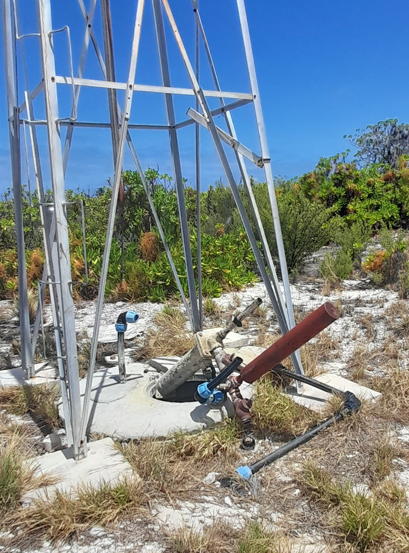 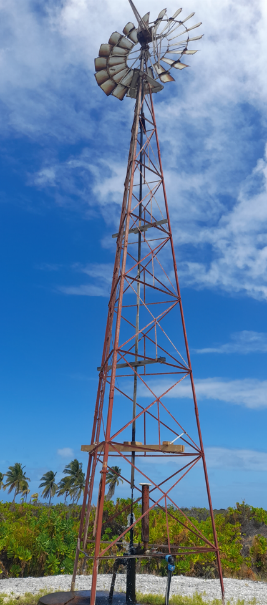 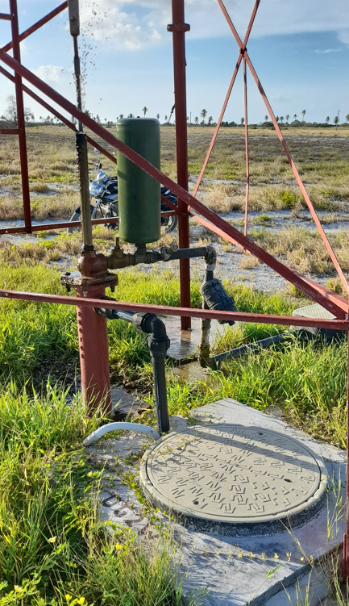 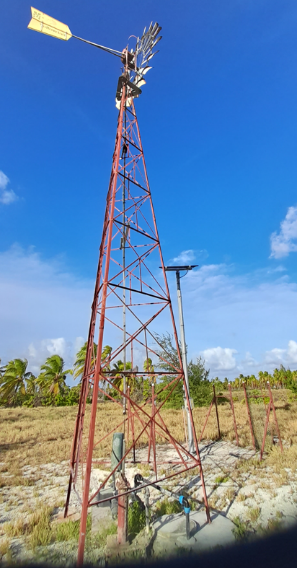 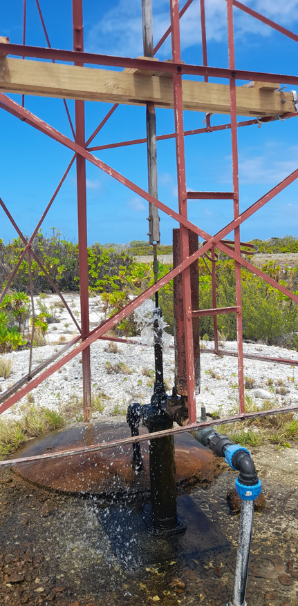 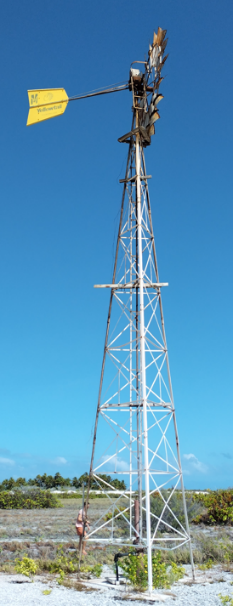 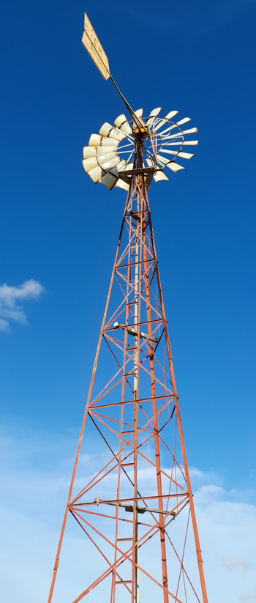 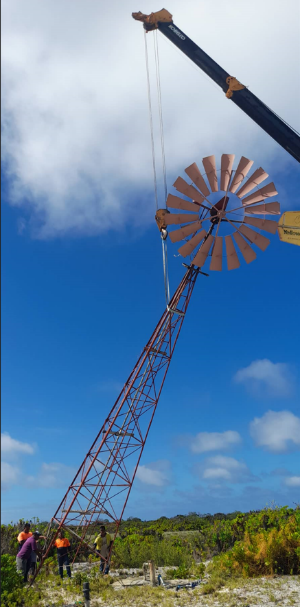 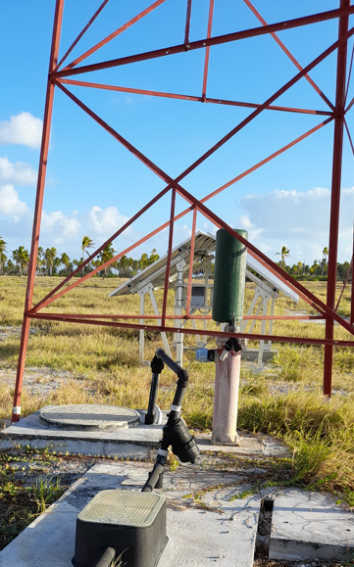 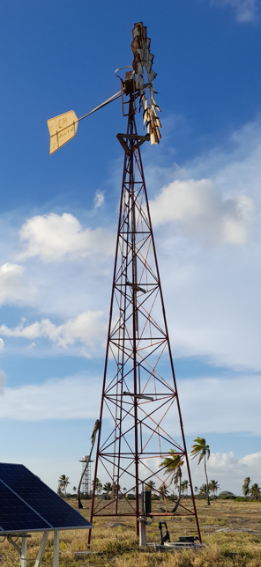 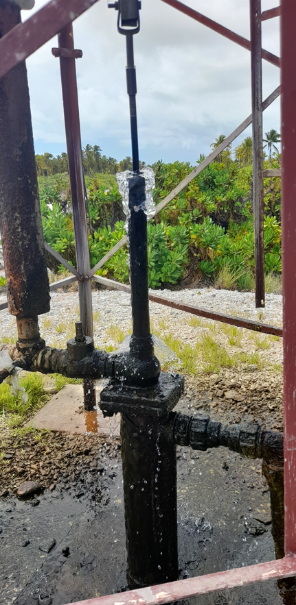 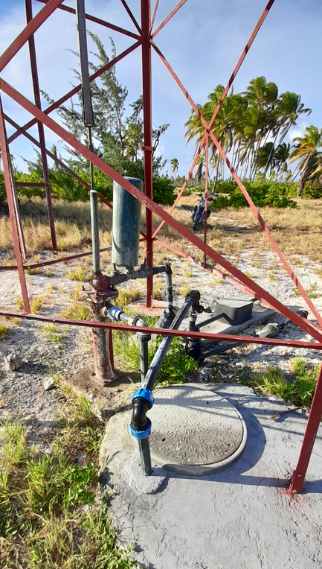 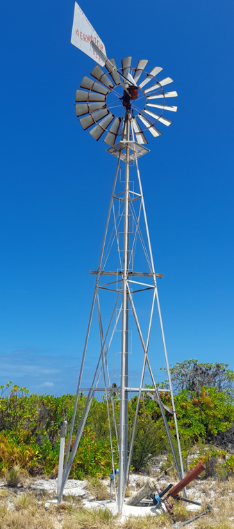 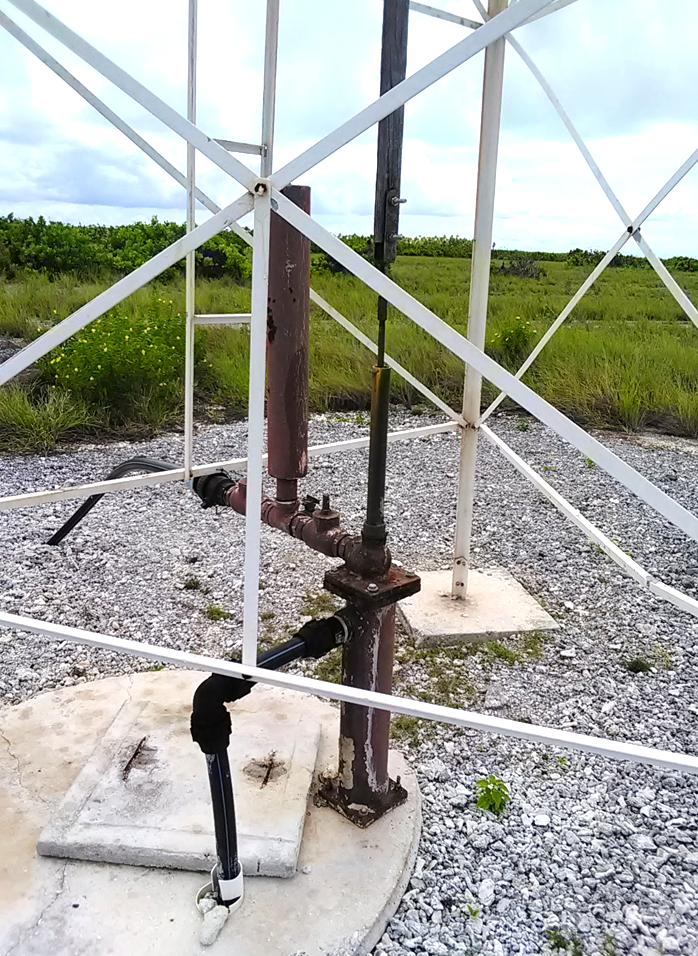 